Счетчик газа СГ-1 (11 вариант), г. Омск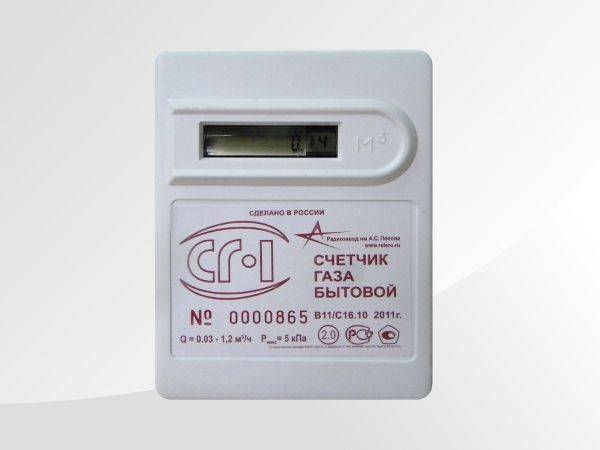 Область применения:  4-х конфорочная плита с духовкой.Основные характеристики:- Диапазон измерения расхода газа, м3/ч 0,03-1,6Номинальное рабочее давление: 3 кПа - Масса счетчика: 0.8 кг - Габаритные размеры: 105 х 77 х 89 мм - Присоединительная резьба, дюйм: G ½-В- Межповерочный интервал - 12 летИсточник:  http://www.gasmeter.ruСчетчик газа СГ-1 (12 вариант), г. Омск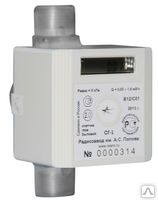 Область применения:  4-х конфорочная плита с духовкой.Основные характеристики:- Диапазон измерения расхода газа, м3/ч 0,03-1,6Номинальное рабочее давление: 3 кПа - Масса счетчика: 0.8 кг - Габаритные размеры: 75 х 66 х 110 мм - Присоединительная резьба, дюйм: G ½-В- Межповерочный интервал - 12 летИсточник:  http://www.vdgu.ru Счетчик газа СГБМ-1,6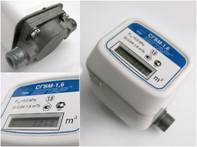 Счетчик газа СГБМ-1,6 предназначен для измерения объема газа при учете потребления газа индивидуальными потребителями. Основная нагрузка: 4-х комфорочные газовые плиты с духовкой.Основные характеристики:- диапазон измерения расхода газа от 0,04 до 1,6 м3/ч- пределы допускаемой относительной погрешности:Qмин. ≤ 0,2Qмакс. ± 3 %;0,2Qмакс.. ≤ Qмакс. ± 1 % (для класса точности 1,0)0,2Qмакс. ≤ Qмакс. ± 1,5 % (для класса точности 1,5)- давление измеряемой среды не более 5 кПа- масса счетчика не более 0,67 кг- габаритные размеры не более 105х77х79 мм- резьба на присоединительных патрубках: G1/2- межповерочный интервал – 12 лет- срок службы батареи не менее 12 лет- срок службы счетчика не менее 12 летИсточник: http://www.betar.ws Счетчик газа Гранд-1,6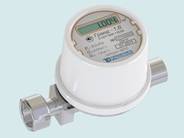 Область применения: 4-х конфорочная плита с духовкой.Основные характеристики:
- диапазон измерения расхода газа от 0,04 до 1,6 м3/ч
- пределы допускаемой относительной погрешности:
Qмин. ≤ 0,2Qмакс. ± 25 %
0,2Qмакс. ≤ Qмакс. ± 1 % (для исполнения 1)
0,2Qмакс. ≤ Qмакс. ± 1,5 % (для исполнения 2)
- избыточное давление измеряемой среды не более 5 кПа
- масса счетчика не более 0,7 кг
- габаритные размеры не более 145х86х83 мм
- присоединительная резьбы: G1/2
- межповерочный интервал – 12 лет
- срок службы батареи питания не менее 12 лет
- средний срок службы счетчика не менее 12 летИсточник: http://turbo-don.ruГазовый счетчик Гранд 2,4 бытовой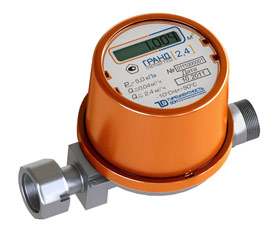 Область применения: 4-х конфорочная плита с духовкой. Основные характеристики:- Диапазон измерения расхода газа, м3/ч 0,04-2,4- Пределы допускаемой основной относительной погрешности измерения объема газа, % в диапазоне расходов:    от Qmin до 0,2 Qmax для всех исполнений: ±2,5    от 0,2 Qmax до Qmax - Избыточное давление измеряемой среды не более: 5 кПа - Масса счетчика: 0.7 кг - Габаритные размеры: 145 х 86 х 83 мм - Присоединительная резьба, дюйм: G 1/2 - Межповерочный интервал - 12 лет- Гарантийный срок службы: 12 лет Источник:  http://www.vdgu.ruГазовый счетчик Гранд  3,2 бытовой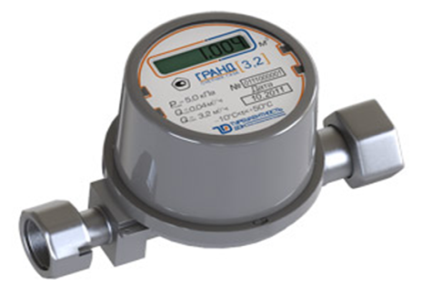 Область применения:  4-х конфорочная плита с духовкой. Основные характеристики:- Диапазон измерения расхода газа, м3/ч 0,04-3,2- Пределы допускаемой основной относительной погрешности измерения объема газа, % в диапазоне расходов:    от Qmin до 0,2 Qmax для всех исполнений: ±2,5    от 0,2 Qmax до Qmax - Избыточное давление измеряемой среды не более: 5 кПа - Масса счетчика: 0.7 кг - Габаритные размеры: 145 х 86 х 83 мм - Присоединительная резьба, дюйм: G 1/2, G 3/4 - Межповерочный интервал - 12 лет- Гарантийный срок службы: 12 лет Источник:  http://www.vdgu.ruСчетчик газа Гранд  4G  3/4"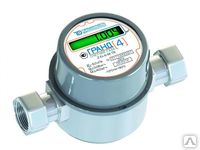 Область применения:  установка в частных домах и квартирах с подключением к бытовому газопотребляющему оборудованию с суммарным максимальным расходом до 4 м3/час. Счетчик предназначен для установки без применения сварочных работ и монтируется как в горизонтальном, так и в вертикальном положении и даже на тех участках труб, где невозможна установка других приборов учета газа.Основные характеристики:- Диапазон измерения расхода газа, м3/ч 0,04-4- Пределы допускаемой основной относительной погрешности измерения объема газа, % в диапазоне расходов:    от Qmin до 0,2 Qmax для всех исполнений: ±2,5    от 0,2 Qmax до Qmax - Избыточное давление измеряемой среды не более: 100 кПа - Масса счетчика: 1.7 кг - Габаритные размеры: 195 х 110 х 110 мм - Присоединительная резьба, дюйм: G 3/4, G 1, G 1 ¼- Межповерочный интервал - 12 лет- Гарантийный срок службы: 12 лет Источник:  http://supergas.pulscen.ruСчетчик газа NPM-G 4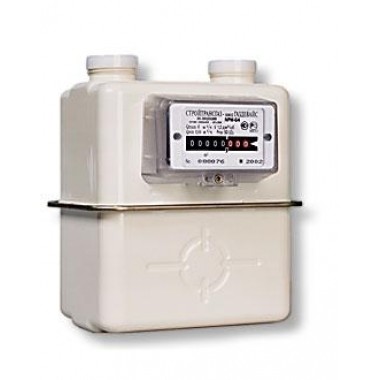 Основные характеристики:- Диапазон измерения расхода газа, м3/ч 0,04-4- Пределы допускаемой основной относительной погрешности измерения объема газа, % в диапазоне расходов:    от Qmin до 0,1 Qnom для всех исполнений: ±3    от 0,1 Qnom до Qmax:  ±1.5- Масса счетчика: 1.6 кг - Габаритные размеры: 188 х 163 х 218 мм - Присоединительная резьба, дюйм: G 1 ¼- Межповерочный интервал - 10 летИсточник:  http://www.multigaz.ruСчетчик газа BK-G4 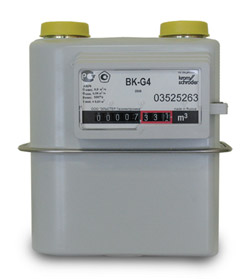 Основные характеристики:- Пределы допускаемой основной относительной погрешности измерения объема газа, % в диапазоне расходов:    от Qnom до 0,1 Qmax для всех исполнений: ±3    от 0,1 Qnom до Qmax:  ±1.5- Избыточное давление измеряемой среды : 50 кПа - Масса счетчика: 1,9 кг - Габаритные размеры: 195 х 212 х 155 мм - Присоединительная резьба, дюйм:  1/2, 3/4 - Межповерочный интервал - 10 летИсточник:  http://www.vdgu.ruСчетчик газа BK-G4T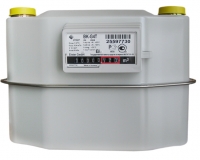 Основные характеристики:- Диапазон измерения расхода газа, м3/ч 0,04-6- Пределы допускаемой основной относительной погрешности измерения объема газа, % в диапазоне расходов:    от Qmin до 0,1 Qnom: +3    от 0,1 Qnom до Qmax: +1,5- Масса счетчика: 1,9 кг - Габаритные размеры: 195 х 212 х 155 мм - Межповерочный интервал - 10 летИсточник:  http://www.multigaz.ruСчетчик газа BK-G6 Т 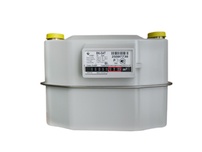 Основные характеристики:- Диапазон измерения расхода газа, м3/ч 0,06-10- Пределы допускаемой основной относительной погрешности измерения объема газа, % в диапазоне расходов:    от Qmin до 0,1 Qnom: ±3    от 0,1 Qnom до Qmax : ± 1,5 - Избыточное давление измеряемой среды не более: 50 кПа - Масса счетчика: 3,5 кг - Габаритные размеры: 276 х 326 х 190 мм - Межповерочный интервал - 10 летИсточник:  http://thermo74.ruСчетчик газа СГБ G-4 Сигнал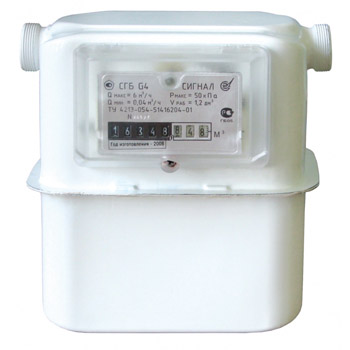 Основные характеристики:- Диапазон измерения расхода газа, м3/ч: 0,04-6- Пределы допускаемой основной относительной погрешности измерения объема газа, % в диапазоне расходов:    от Qmin до 0,1 Qnom: ±3    от 0,1 Qnom до Qmax : ±1.5- Максимальное рабочее давление: 50 кПа - Масса счетчика: 2,1 кг - Габаритные размеры: 236 х 198 х 167 мм - Присоединительная резьба, дюйм: G 1- Межповерочный интервал - 10 лет- Гарантийный срок службы: 20 лет Источник:  http://www.eposignal.ruСчетчик газа СГК- 4 Владимир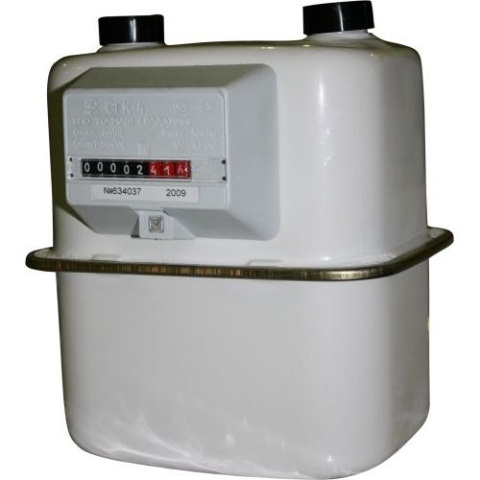 Основные характеристики:- Диапазон измерения расхода газа, м3/ч: 0,04-2,5- Максимальное рабочее давление: 3 кПа - Масса счетчика: 2,5 кг - Габаритные размеры: 220 х 193 х 170 мм- Межповерочный интервал - 10 летИсточник:  http://www.eposignal.ruСчетчик газа СГК-G 4 Воронеж 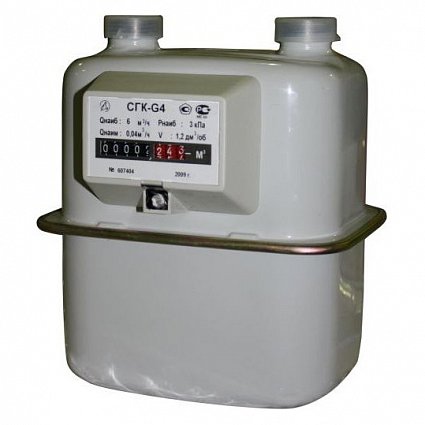 Основные характеристики:- Диапазон измерения расхода газа, м3/ч: 0,04-6- Пределы допускаемой основной относительной погрешности измерения объема газа, % в диапазоне расходов:    от Qmin до 0,1 Qnom: ±3    от 0,1 Qnom до Qmax : ±1.5- Максимальное рабочее давление: 50 кПа - Масса счетчика: 2,5 кг - Габаритные размеры: 224 х 194 х 172 мм - Межповерочный интервал - 10 летИсточник: http://www.my-teplo.ruСчетчик газа СГМН - 1М 250мм 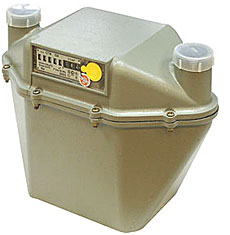 Основные характеристики:- Диапазон измерения расхода газа, м3/ч: 0,06-10- Пределы допускаемой основной относительной погрешности измерения объема газа, % в диапазоне расходов:    от Qmin до 0,1 Qnom: ±3    от 0,1 Qnom до Qmax : ±1.5- Максимальное рабочее давление: 50 кПа - Масса счетчика: 3,9  кг - Габаритные размеры: 320 х 180 х 224 мм - Межповерочный интервал - 8 летИсточник: http://ingazteh.ru